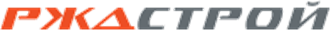 ____________________________________________________________________АУКЦИОННАЯ ДОКУМЕНТАЦИЯПУБЛИЧНОГО ПРЕДЛОЖЕНИЯ В ЭЛЕКТРОННОЙ ФОРМЕ № 831Эна право заключения договора купли-продажи имущества, принадлежащего АО «РЖДстрой» и ОАО «РЖД»
_____________________________________(г. Москва, 2022 г.)УТВЕРЖДАЮПредседатель конкурсной        комиссии АО «РЖДстрой»      ________________ В.А. СасалинПредмет аукционаОбщие сведения об организации и участии в АукционеТребования к Претендентам для участия в АукционеПорядок внесения и возврата задаткаЗаявка и иные документы для участия в АукционеПорядок проведения АукционаПорядок заключения договора(ов) купли-продажи Предмет аукциона Акционерное общество «РЖДстрой» (далее - АО «РЖДстрой», Продавец, Заказчик)  проводит публичное предложение в электронной форме № 831Э (далее – Аукцион) на право заключения договора купли-продажи следующего имущества, принадлежащего АО «РЖДстрой» и ОАО «РЖД»: Лот № 1: Объекты недвижимого имущества, принадлежащие АО «РЖДстрой», расположенные по адресу: Московская область, Каширский район, г. Ожерелье, ул. Строительная, д. 1:Объекты недвижимого имущества, принадлежащие ОАО «РЖД», расположенные по адресу: Московская область, Каширский район, г. Ожерелье, ул. Строительная, д. 1:На земельные участки с кадастровыми номерами: 50:37:0070104:7, 50:37:0070104:8, в соответствии с выписками ЕГРН существующие ограничения (обременения) права не зарегистрированы.На земельный участок  с кадастровым номером 50:37:0070104:10  в соответствии с выпиской ЕГРН зарегистрированы следующие ограничения или обременения: На земельный участок с кадастровым номером  50:37:0070104:9 в соответствии с выпиской  ЕГРН зарегистрированы следующие ограничения или обременения:На земельный участок с кадастровым номером  50:37:0070104:11 в соответствии с выпиской  ЕГРН зарегистрированы следующие ограничения или обременения:В состав лота входят объекты имущества, которые  расположены на земельных участках с кадастровыми номерами: 50:37:0070104:9 (7 480 кв.м); 50:37:0070104:10 (2 400 кв.м); 50:37:0070104:11 (10 270 кв.м).Земельные участки с кадастровыми номерами  50:37:0070104:7 (550 кв.м.); 50:37:0070104:8 (1 320 кв.м.) являются незастроенными.Категория земель: земли населенных пунктов, виды разрешенного использования: для застройки промышленно-производственными объектами. 1.2. Аукцион является открытым по составу участников и открытым по форме подачи предложений по цене.1.3. Начальная цена продажи Объектов имущества на Аукционе (далее - Начальная цена) составляет: по лоту № 1: 24 004 307,20 (двадцать четыре миллиона четыре тысячи триста семь рублей 20 копеек) с учетом НДС 20%, в том числе:- по объектам недвижимого имущества АО «РЖДстрой» - 7 356 187,20 (семь миллионов триста пятьдесят шесть тысяч сто восемьдесят семь рублей 20 копеек) с учетом НДС 20%.- по объектам недвижимого имущества ОАО «РЖД» 16 648 120,00 (шестнадцать миллионов шестьсот сорок восемь тысяч сто двадцать рублей 00 копеек) НДС не облагается.1.4. Величина снижения цены первоначального предложения («шаг понижения»): по лоту № 1: 979 529,74 (девятьсот семьдесят девять тысяч пятьсот двадцать девять  рублей 74 копейки) с учетом НДС 20%, в том числе:- по объектам недвижимого имущества АО «РЖДстрой» - 147 123,74 (сто сорок семь тысяч  сто двадцать три рубля 74 копейки) с учетом НДС 20%.- по объектам недвижимого имущества ОАО «РЖД» - 832 406,00 (восемьсот тридцать две тысячи четыреста шесть рублей 00 копеек) НДС не облагается.1.5. Величина повышения цены предложения («шаг аукциона») по Процедуре: по лоту № 1: 489 764,87 (четыреста восемьдесят девять тысяч семьсот шестьдесят четыре рубля 87 копеек) с учетом НДС 20%, в том числе:- по объектам недвижимого имущества АО «РЖДстрой» - 73 561,87  (семьдесят три тысячи пятьсот шестьдесят один рубль 87 копеек) с учетом НДС 20%.- по объектам недвижимого имущества ОАО «РЖД» - 416 203,00  (четыреста шестнадцать тысяч двести три рубля 00 копеек) НДС не облагается.1.6. Снижение Начальной цены на «шаг Аукциона» возможно до минимальной цены (цены отсечения). Размер минимальной цены продажи (лота) составляет: по лоту № 1: 14 209 009,76 (четырнадцать миллионов двести девять тысяч девять рублей 76 копеек) с учетом НДС 20%, в том числе:- по объектам недвижимого имущества АО «РЖДстрой» - 5 884 949,76 (пять миллионов восемьсот восемьдесят четыре тысячи девятьсот сорок девять рублей 76 копеек) с учетом НДС 20%.- по объектам недвижимого имущества ОАО «РЖД» - 8 324 060,00 (восемь миллионов триста двадцать четыре тысячи шестьдесят рублей 00 копеек) НДС не облагается.1.7. Победителем Аукциона признается лицо, предложившее наиболее высокую цену Объекта(ов) имущества (далее - Предложение о цене).2.Общие сведения об организации и участии в Аукционе2.1. Общие сведения об Аукционе2.1.1. Аукцион будет проводиться «25» февраля 2022 г. в 9 часов 00 минут по московскому времени.2.1.2. Аукцион проводится в электронной форме с использованием электронной торговой площадки ООО «РТС-тендер» www.rts-tender.ru (далее - ЭТП, сайт ЭТП).2.1.3. Дата начала приема заявок для участия в Аукционе (далее - Заявка): «14» января 2022 г. Время начала приема Заявок: с момента размещения извещения о проведении Аукциона и настоящей аукционной документации (далее - Аукционная документация) в соответствии с пунктом 2.1.8 Аукционной документации.2.1.4. Дата и время окончания приема Заявок: «22» февраля 2022 г. в 12 часов 00 минут по московскому времени.2.1.5. Лицо, желающее принять участие в Аукционе, является претендентом на участие в Аукционе (далее - Претендент).2.1.6. Для принятия участия в Аукционе (лоте) Претенденту необходимо внести обеспечительный платеж (задаток) в соответствии с разделом 4 Аукционной документации.Размер обеспечительного платежа (задатка) составляет 10% от Начальной цены лота и составляет 2 400 430,72 (два миллиона четыреста тысяч четыреста тридцать рублей 72 копейки).Претендент обеспечивает поступление Обеспечительного платежа (задатка) в срок с 14.01.2022 по 22.02.2022.2.1.7. Для участия в Аукционе Претендентам необходимо пройти процедуру регистрации в соответствии с Регламентом электронной площадки, размещенном на сайте ЭТП.Регистрации на электронной площадке подлежат Претенденты, ранее не зарегистрированные на электронной площадке или регистрация которых на электронной площадке была ими прекращена.Все действия, выполненные на ЭТП лицом, указавшим правильные имя и пароль лица, зарегистрированного на ЭТП, по которым ЭТП его идентифицирует, считаются произведенными от имени того лица, которому (или представителю которого) были предоставлены эти имя и пароль. За свои действия или действия своего представителя, а также документы, подписанные электронной подписью, ответственность перед Организатором несет лицо, зарегистрированное на ЭТП.Организатор/Заказчик не несут ответственности перед владельцами сертификата ключа проверки электронной подписи и лицами, использующими эти сертификаты для проверки подписи и шифрования сообщений, а также перед третьими лицами за любые убытки, потери, иной ущерб, связанный с использованием сертификата, независимо от суммы заключенных с использованием сертификата сделок и совершения ими иных действий.Все действия, осуществляемые зарегистрированным лицом на ЭТП, а также время их совершения фиксируются автоматически2.1.8. Аукционная документация и иная информация об Аукционе размещаются на сайте ЭТП, на официальном сайте АО «РЖДстрой» - www.rzdstroy.ru - (в разделе «Объявленные торги») и на официальном сайте Департамента корпоративного имущества ОАО «РЖД» – www.property.rzd.ru.2.2. Рассмотрение Заявок2.2.1. Прием Заявок на ЭТП заканчивается в день и время, указанные в п. 2.1.4 Аукционной документации.2.2.2. Рассматриваются только те Заявки Претендентов, которые направлены на ЭТП  в сроки, указанные в пунктах п. 2.1.3 и 2.1.4 Аукционной документации.2.2.3. По итогам рассмотрения документов, представленных Претендентом(ами) в соответствии с п. 5.4 Аукционной документации, Экспертной группой Организатора принимается решение о допуске Претендента(ов) к участию в Аукционе (признании Претендента(ов) участником(ами) Аукциона; далее - Участник) или об отказе в допуске Претендента(ов) к участию в Аукционе с обоснованием такого решения.Решение, указанное в абзаце 1 настоящего пункта, оформляется протоколом заседания Экспертной группы о допуске Претендентов к участию в Аукционе с обоснованием такого решения.Указанный протокол должен в обязательном порядке содержать информацию о предмете Аукциона и допуске Претендента(ов) к участию в Аукционе (признании Претендента(ов) Участником(ами) или об отказе в допуске Претендента(ов) к участию в Аукционе с обоснованием такого решения (с ссылкой на одно или несколько оснований, указанных в п. 3.3. Аукционной документации). Протокол также может содержать и иную информацию.2.3. Получение дополнительной информации2.3.1. Участники Аукциона могут запросить у Организатора дополнительную информацию по объекту продажи. Для получения информации необходимо направить письмо на электронный адрес realty@rzdstroy.ru, а также позвонить по телефону +7(499) 266-88-15 не позднее, чем за 10 календарных дней до даты окончания приема заявок.2.3.2. Получить подробную информацию об Объекте(ах) имущества также можно позвонив по телефону+7 (499) 260-34-32 (доб. 1142), контактное лицо – Самсонов Денис Александрович, либо направив запрос в электронной форме через сайт ЭТП.2.3.3. Получить подробную информацию об Аукционе можно позвонив Организатору по телефону +7 (499) 260-34-32 (доб. 1273), контактное лицо -  Кощеева Камила Анатольевна, e-mail: KosheevaKA@rzdstroy.ru.2.4. Разъяснение Аукционной документацииДля разъяснения положений Аукционной документации лица, зарегистрированные на ЭТП, обращаются с запросами в электронной форме. Запрос направляется Организатору через сайт ЭТП.Запрос может быть направлен с момента начала приема Заявок и не позднее, чем за 7 (семь) календарных дней до окончания срока подачи Заявок.Разъяснения предоставляются в течение 5 (пяти) рабочих дней со дня поступления запроса.Организатор обязан разместить разъяснения в соответствии с пунктом 2.1.8 Аукционной документации не позднее чем в течение 3 (трех) дней со дня предоставления разъяснений без указания информации о лице, от которого поступил запрос.Переписка, связанная с проведением Аукциона, осуществляется на русском языке.Внесение изменений и дополнений в Аукционную документацию, отмена АукционаВ любое время, но не позднее, чем за 3 (три) рабочих дня до даты окончания приема Заявок, Конкурсная комиссия вправе внести любые дополнения и (или) изменения в Аукционную документацию и (или) извещение о проведении Аукциона (в том числе, изменить даты и время проведения Аукциона, начала приема и окончания подачи Заявок и т.п.).Дополнения и изменения в извещение о проведении Аукциона и в Аукционную документацию размещаются в соответствии с п. 2.1.8 Аукционной документации.Организатор на основании соответствующего решения Конкурсной комиссии, вправе отменить проведение Аукциона в любой момент до даты проведения Аукциона без объяснения причин, не неся при этом никакой ответственности перед Претендентами/Участниками. Уведомление об отмене проведения Аукциона размещается не позднее 3 (трех) рабочих дней с даты принятия соответствующего решения в соответствии с п. 2.1.8 Аукционной документации.Организатор не берет на себя обязательство по уведомлению Претендентов о дополнениях, изменениях, разъяснениях в Аукционную документацию и (или) извещение о проведении Аукциона, а также по уведомлению Претендентов/Участников об отмене проведения Аукциона, об итогах Аукциона и не несут ответственности в случаях, когда Претендент/Участник не осведомлены о внесенных изменениях, дополнениях, разъяснениях, а также уведомлениях при условии их надлежащего размещения в соответствии с п. 2.1.8 Аукционной документации.Требования к Претендентам для участия в Аукционе Для принятия участия в Аукционе Претендент должен быть юридическим лицом с любой организационно-правовой формой, формой собственности и местом нахождения, физическим лицом, в том числе индивидуальным предпринимателем, или субъектом гражданского права, указанным в пункте 1 статьи 124 Гражданского кодекса Российской Федерации. Претендент должен соответствовать следующим требованиям:не находиться в процессе ликвидации;не быть признанным несостоятельным (банкротом);экономическая деятельность Претендента не должна быть приостановлена;у Претендента отсутствуют неисполненные обязательства перед АО «РЖДстрой»;Претендент не причинял вреда имуществу АО «РЖДстрой».3.3. Претендент не допускается к участию в Аукционе по следующим основаниям:а) представленные документы не подтверждают право Претендента на ведение хозяйственной деятельности на территории РФ; б) представлен не полный комплект документов, установленный п.5.4 Аукционной документации; в) представлена недостоверная информация, которая может существенно повлиять на решение о допуске Претендента к участию в Аукционе;г) представленные документы оформлены ненадлежащим образом; д) заявка подана или подписана неуполномоченным лицом; е) не подтверждено поступление в установленный срок задатка;ж) претендент не соответствует требованиям, указанным в п. 3.2 настоящей Аукционной документации.Порядок внесения и возврата обеспечительного платежа (задатка) Для принятия участия в Аукционе Претенденту необходимо внести обеспечительный платеж (задаток) посредством функционала электронной площадки не позднее даты и времени окончания приема Заявок.Размер обеспечительного платежа (задатка) указан в п. 2.1.6 Аукционной документации.4.2. Порядок внесения обеспечительного платежа (задатка) определяется регламентом работы электронной площадки.С момента перечисления Претендентом задатка, договор об обеспечительном платеже (задатке) считается заключенным в установленном порядке.4.3. Плательщиком обеспечительного платежа (задатка) может быть только Претендент. Не допускается перечисление задатка иными лицами. Перечисленные денежные средства иными лицами, кроме Претендента, будут считаться ошибочно перечисленными денежными средствами и возвращены на счет плательщика.4.4. Задаток, внесенный лицом, впоследствии признанным победителем Процедуры, засчитывается в счет оплаты Объектов имущества АО «РЖДстрой». При этом заключение договоров купли-продажи с АО «РЖДстрой» и ОАО «РЖД» для победителя Процедуры является обязательным.4.5. При уклонении или отказе победителя или единственного участника (единственного претендента, допущенного к участию в аукционе) Аукциона, от заключения в установленный срок договоров купли-продажи в отношении Объектов имущества с АО «РЖДстрой» и\или ОАО «РЖД» он утрачивает право на заключение указанных договоров и обеспечительный платеж (задаток) ему не возвращается. 4.6. В случае отказа Организатора от проведения Аукциона, поступившие обеспечительные платежи (задатки) возвращаются претендентам/участникам.4.7. В случае изменения реквизитов претендента/ участника для возврата обеспечительного платежа (задатка), указанных в Заявке, претендент/ участник должен направить в адрес Организатора уведомление об их изменении до дня проведения Аукциона, при этом задаток возвращается претенденту/ участнику в порядке, установленном настоящим разделом.Заявка и иные документы для участия в Аукционе Заявки могут быть поданы на электронную площадку с даты и времени начала подачи (приема) Заявок, указанных в п.2.1.3 Аукционной документации, до времени и даты окончания подачи (приема) Заявок, указанных в п.2.1.4 Аукционной документации. Заявка подается путем заполнения форм, предусмотренных Аукционной документацией,  с приложением электронных образов документов (документов на бумажном носителе, преобразованных в электронно-цифровую форму путем сканирования с сохранением их реквизитов).Подача Заявки на участие в Аукционе означает согласие Претендента с условиями проведения Процедуры и заключения договоров купли-продажи по итогам Аукциона (для физических и юридических лиц) и принятие им обязательств соблюдать эти условия. За несоблюдение требований настоящей Аукционной документации, условий проведения Аукциона Претендент может быть не допущен к участию в Процедуре, а его заявка отклонена. Заявка на участие в Аукционе состоит из следующих документов:Заявка на участие в Аукционе юридических лиц должна содержать следующие документы:- заявка по форме согласно приложению № 1 к настоящей аукционной документации;- анкета Претендента (Приложение № 2 к аукционной документации);- учредительные документы в последней редакции с учетом всех изменений и дополнений, зарегистрированные в установленном порядке (предоставляет каждое юридическое лицо, выступающее на стороне одного Претендента);- свидетельство о государственной регистрации юридического лица (выписка из ЕГРЮЛ о государственной регистрации юридического лица);- свидетельство о внесении записи в Единый государственный реестр юридических лиц о юридическом лице, зарегистрированном до 1 июля 2002 года;- свидетельство о постановке на учет в налоговом органе;- гарантийное письмо Претендента, подписанное уполномоченным лицом, подтверждающее отсутствие у Претендента задолженности по уплате (перечислению) обязательных платежей в государственные внебюджетные фонды по форме приложения № 4 к аукционной документации (представляет каждое юридическое лицо, выступающее на стороне Претендента);- выписку из Единого государственного реестра юридических лиц, выданную в установленном порядке не ранее чем за 30 календарных дней до размещения извещения о проведении аукциона (предоставляет каждое юридическое лицо, выступающее на стороне одного Претендента); - доверенность на сотрудника, подписавшего аукционную заявку, на право принимать обязательства от имени Претендента, в случае отсутствия полномочий по уставу с приложением документов, подтверждающих полномочия лица, выдавшего доверенность; - протокол/решение или другой документ о назначении должностных лиц, имеющих право действовать от имени Претендента, в том числе совершать в установленном порядке сделки от имени Претендента, без доверенности;- годовую бухгалтерскую (финансовую) отчетность, а именно: бухгалтерский баланс и отчет о финансовых результатах за один последний завершенный отчетный период (финансовый год), по результатам которого указанная отчетность представлялась в ИФНС.;- документ, подтверждающий одобрение крупной сделки уполномоченным органом управления юридического лица в случае подачи заявки на участие в аукционе с начальной ценой продажи составляющей 25 и более процентов балансовой стоимости активов по данным бухгалтерской отчетности на последнюю отчетную дату (в соответствии с ФЗ от 26.12.1995г. № 208-ФЗ «Об акционерных обществах», в ред. от 30.12.2004г., и ФЗ от 08.02.1998г. № 14-ФЗ «Об обществах с ограниченной ответственностью», в ред. от 30.12.2004г.); - копия действующей банковской карточки с образцами подписей уполномоченных лиц, заверенная банком;- документы, раскрывающие Претендентом информацию в отношении всей цепочки собственников включая бенефициаров (в том числе конечных), с подтверждением соответствующими документами. Предоставить документы: учредительный договор, выписка из ЕГРЮЛ, ЕГРИП, реестр акционеров, выписка из списка участников Общества, приказ о назначении, договор доверительного управления (Приложение № 5 Аукционной документации).Заявка на участие в Процедуре индивидуальных предпринимателей должна содержать следующие документы:- заявка по форме согласно приложению № 1 к настоящей аукционной документации;- анкета Претендента (Приложение № 3 к аукционной документации);- свидетельство о государственной регистрации;- свидетельство о внесении записи в Единый государственный реестр индивидуальных предпринимателей, зарегистрированном до 1 июля 2002 года;- свидетельство о постановке на учет в налоговом органе;- гарантийное письмо Претендента, подписанное уполномоченным лицом, подтверждающее отсутствие у Претендента задолженности по уплате (перечислению) обязательных платежей в государственные внебюджетные фонды по форме приложения № 4 к аукционной документации  (представляет каждое лицо, выступающее на стороне Претендента);- выписку из Единого государственного реестра индивидуальных предпринимателей, выданную в установленном порядке не ранее чем за 30 календарных дней до размещения извещения о проведении аукциона (предоставляет каждое лицо, выступающее на стороне одного Претендента); - доверенность на сотрудника, подписавшего аукционную заявку, на право принимать обязательства от имени Претендента, с приложением документов, подтверждающих полномочия лица, выдавшего доверенность.Заявка на участие в Процедуре физических лиц должна содержать следующие документы:- заявка по форме согласно приложению № 1 к настоящей аукционной документации;- анкета Претендента (Приложение № 3 к аукционной документации);- свидетельство о постановке на учет в налоговом органе;- гарантийное письмо Претендента, подписанное уполномоченным лицом, подтверждающее отсутствие у Претендента задолженности по уплате (перечислению) обязательных платежей в государственные внебюджетные фонды по форме приложения № 4 к аукционной документации (представляет каждое физическое лицо, выступающее на стороне Претендента);- копию паспорта (предоставляет каждое физическое лицо, выступающее на стороне одного Претендента).5.5. Претендент/Участник самостоятельно несет все расходы и убытки, связанные с подготовкой и подачей Документов для участия в Аукционе, участием в Аукционе и заключением договора (в случае победы в Аукционе). АО «РЖДстрой» и\или ОАО «РЖД» не несут никакой ответственности по расходам и убыткам, которые могут возникнуть в таких случаях. Документы, указанные в п. 5.4 Аукционной документации, представляются на русском языке (с приложением описи). К документам на иностранном языке прилагается нотариально заверенный перевод на русский язык. Претендент может подать только одну Заявку для участия в Аукционе. Документы для участия в Аукционе, имеющие в составе заявку на участие в Аукционе, не соответствующую форме, предусмотренной Аукционной документацией (приложение № 1 к Аукционной документации) не рассматриваются. По истечении срока подачи Заявок Претенденты не имеют возможности подать Заявку.Претендент вправе изменить или отозвать поданную Заявку в любое время до истечения срока подачи Заявок.Для внесения изменений в поданную Заявку или отзыва Заявки необходимо следовать положениям для пользователя на сайте ЭТП.Никакие изменения не могут быть внесены в Заявку после окончания срока подачи Заявок.Порядок проведения Аукциона Аукцион признается несостоявшимся:в случае отсутствия Заявок:если на дату и время окончания приема Заявок не поступило ни одной Заявки, либо поступила 1 (одна) Заявка;если ни один из Претендентов не допущен к участию в Аукционе;если ни один из Участников Аукциона не сделал Предложение о цене;в случае допуска к участию в Аукционе только 1 (одного) Претендента.В случае признания Аукциона несостоявшимся по причине допуска к участию в Аукционе только 1 (одного) Претендента договор купли-продажи Объекта(ов) имущества заключается с единственным участником (без проведения повторных торгов) с установлением цены сделки не ниже Начальной цены торгов, признанных несостоявшимися по указанной причине. В Аукционе могут участвовать только Претенденты, признанные Участниками (в соответствии с п. 2.2.3 Аукционной документации). Аукцион проводится на сайте ЭТП в день и время, указанные в информационном сообщении о проведении Аукциона путем понижения Начальной цены на «шаг Аукциона». Организатор перед началом проведения Аукциона присваивает регистрационные номера Участникам Аукциона. Информация об участниках не разглашается до подведения итогов Аукциона. Предложения о цене заявляются на ЭТП Участниками в ходе проведения Аукциона на сайте ЭТП.  При представлении предложений Участников в электронной форме очередность представления предложений фиксируется автоматически. С момента начала проведения Аукциона до его окончания на электронной странице данного Аукциона указываются все подписанные и отправленные Предложения о цене и время их поступления. В случае если была предложена цена равная цене предложенной другим участником Аукциона, ЭТП фиксирует Предложение о цене поступившее ранее других. Порядок проведения открытого аукциона с пошаговым снижением Начальной ценыАукцион начинается во время, указанное в п. 2.1.1 Аукционной документации, с объявления Начальной цены.Время проведения Аукциона определяется в следующем порядке:в случае поступления Предложения о цене в течение 30 минут с момента начала Аукциона Начальная цена повышается на «шаг Аукциона», время представления следующего Предложения о цене устанавливается 10 минут;каждая последующая цена определяется путем увеличения предыдущей цены на «шаг Аукциона», время представления следующих Предложений о цене устанавливается по 10 минут;если в течение 10 минут после представления последнего Предложения о цене не поступило следующее Предложение о цене, Аукцион завершается автоматически;если с момента начала Аукциона в течение 30 минут не поступило ни одного предложения, Начальная цена снижается на «шаг Аукциона», время представления следующего Предложения о цене устанавливается 10 минут;каждая последующая цена определяется путем уменьшения предыдущей цены на «шаг Аукциона», время представления следующих Предложений о цене устанавливается по 10 минут; в отсутствии предложений, снижение продолжается пока не будет достигнута минимальная цена, в ходе Аукциона выводится сообщение о достижении минимальной цены, если в течение 10 минут с момента достижения минимальной цены не поступило Предложение о цене, Аукцион завершается автоматически;в случае поступления Предложения о цене на любом этапе снижения цены, Аукцион продолжается путем увеличения цены сложившейся на данном этапе Аукциона на «шаг Аукциона» в порядке предусмотренном подп. «б» и «в» настоящего пункта.Победителем Аукциона признается Участник, подавший до окончания Аукциона последнее по времени Предложение о цене (с наибольшей ценой).».6.10.	Средствами ЭТП фиксируется последнее и предпоследнее Предложение о цене и регистрационные номера Участников сделавших такие предложения.6.11.	Информация о ходе Аукциона, предложениях Участников, в том числе последнем и предпоследнем предложениях, отображается на странице Аукциона на сайте ЭТП.6.12.	Протокол проведения Аукциона размещается в соответствии с п. 2.1.8 Аукционной документации.Порядок заключения договора(ов) купли-продажи В течение 10 (десяти) рабочих дней с даты проведения Аукциона на ЭТП победитель Аукциона либо единственный участник (претендент, представивший единственную допущенную к участию в Аукционе заявку) заключает:- договор купли-продажи с АО «РЖДстрой» в отношении Объекта(ов) имущества АО «РЖДстрой» по типовой форме (приложение № 6 Аукционной документации);- договор купли-продажи с ОАО «РЖД» в отношении Объекта(ов) имущества ОАО «РЖД» по типовой форме (приложение № 6 Аукционной документации); Получить подробную информацию о порядке заключения Договора купли-продажи с АО «РЖДстрой»  можно позвонив в АО «РЖДстрой»по телефону:  +7 (499) 260-34-32 (доб. 1180), контактное лицо – Шестаева Кристина Александровна. Адрес места нахождения АО «РЖДстрой»: 105005, г.Москва, переулок Елизаветинский, д.12, стр. 1 (Служба недвижимого имущества).Получить подробную информацию о порядке заключения Договора купли-продажи с ОАО «РЖД» можно позвонив в ОАО «РЖД» по телефону:                       +7(499) 266-08-94, +7(499) 266-14-41, контактное лицо – Илларионова Алина Вячеславовна. Адрес места нахождения ОАО «РЖД г. Москва, ул. Краснопрудная, д. 20. Победитель Аукциона (юридическое лицо) либо единственный участник (юридическое лицо) до заключения Договоров купли-продажи с АО «РЖДстрой», ОАО «РЖД» обязан предоставить в АО «РЖДстрой» и в ОАО «РЖД» информационную справку, содержащую сведения о владельцах победителя Аукциона либо единственного участника, включая конечных бенефициаров, с приложением подтверждающих документов (приложение № 5 к Аукционной документации) АО «РЖДстрой», ОАО «РЖД» вправе отказаться от заключения договоров купли-продажи в случае, если победитель Аукциона либо единственный участник в установленный срок:- уклоняется от заключения Договора;- не представил информационную справку, содержащую сведения о владельцах, включая конечных бенефициаров, или представил указанные сведения не в полном объеме либо без приложения подтверждающих документов (в случаях, когда Победитель Аукциона или единственный участник – юридическое лицо);АО «РЖДстрой», ОАО «РЖД» не несут ответственности за любые убытки, вызванные отказом от заключения договоров купли-продажи по основанию, предусмотренному настоящим пунктом.В случае отказа от заключения договоров купли-продажи по основанию, предусмотренному настоящим пунктом, Задаток, внесенный победителем Аукциона либо единственным участником, не возвращается.При наличии основания для отказа от заключения договоров, предусмотренного настоящим пунктом, АО «РЖДстрой» и ОАО «РЖД» вправе заключить соответствующие договоры с Участником, предложение которого о цене сделки было наибольшим после предложения победителя. В случае если победитель Аукциона уклоняется от исполнения условий заключенного с АО «РЖДстрой» Договора купли-продажи, в том числе касающихся внесения платы в установленный Договором срок, АО «РЖДстрой» вправе в одностороннем внесудебном порядке отказаться от исполнения Договора полностью (при этом обеспечительный платеж (задаток) не возвращается). В случае если победитель Аукциона уклоняется от исполнения условий заключенного с ОАО «РЖД» Договора купли-продажи, в том числе касающихся внесения платы в установленный Договором срок, ОАО «РЖД» вправе в одностороннем внесудебном порядке отказаться от исполнения Договора полностью.АО «РЖДстрой», ОАО «РЖД» вправе заключить договоры купли-продажи с Участником, предложение которого о цене сделки было наибольшим после предложения победителя, в случае уклонения или отказа победителя от заключения договоров купли-продажи с АО «РЖДстрой» и\или ОАО «РЖД»  в срок, установленный документацией для проведения торгов, а также в случае отказа АО «РЖДстрой» и\или ОАО «РЖД» в одностороннем порядке от исполнения договора купли-продажи с победителем торгов в соответствии с законодательством Российской Федерации.Приложение № 1к Аукционной документации На бланке ПретендентаЗАЯВКА ______________ (наименование претендента) НА УЧАСТИЕ
В АУКЦИОНЕ №___Лот№____В Комиссию АО «РЖДстрой»Будучи уполномоченным представлять и действовать от имени ________________ (далее – Претендент) (указать наименование претендента или, в случае участия нескольких лиц на стороне одного претендента, наименования таких лиц), а также полностью изучив Аукционную документацию, я, нижеподписавшийся, настоящим подаю заявку на участие в аукционе №   Лот № ____(далее – аукцион) по определению покупателей имущества АО «РЖДстрой».Продавцу настоящим предоставляются полномочия запрашивать информацию или проводить исследования с целью изучения отчетов, документов и сведений, представленных в связи с настоящей заявкой, и обращаться к обслуживаемым нас банкам и клиентам за разъяснениями относительно финансовых и технических вопросов. Заявка служит также разрешением любому лицу или уполномоченному представителю любой организации, на которую содержится ссылка в сопровождающей документации, представлять любую информацию, которую Вы сочтете необходимой для проверки заявлений и сведений, содержащихся в данной заявке, или относящихся к ресурсам, опыту и компетенции Претендента.Продавец может связаться со следующими лицами для получения дальнейшей информации:Настоящим подтверждается, что _________(наименование претендента) ознакомилось(ся) с условиями Аукционной документации, с ними согласно(ен) и возражений не имеет.В частности, _______ (наименование претендента), подавая настоящую заявку, согласно(ен) с тем, что:-результаты рассмотрения заявки зависят от проверки всех данных, представленных ______________ (наименование претендента), а также иных сведений, имеющихся в распоряжении Продавца;-за любую ошибку или упущение в представленной __________________ (наименование претендента) заявке ответственность целиком и полностью будет лежать на __________________ (наименование претендента);- аукцион может быть прекращен в порядке, предусмотренном Аукционной документацией без объяснения причин. В случае признания _________ (наименование претендента) победителем мы обязуемся:Подписать договор(ы) на условиях настоящей заявки на участие в Процедуре и на условиях, объявленных в Аукционной документации.Исполнять обязанности, предусмотренные заключенным договором, строго в соответствии с требованиями такого договора. Не вносить в договор изменения, не предусмотренные условиями Аукционной документации  о проведении Процедуры.Настоящим подтверждаем, что:- ________(наименование претендента, лиц, выступающих на стороне претендента) не находится в процессе ликвидации;- в отношении ________ (наименование претендента, лиц, выступающих на стороне претендента) не открыто конкурсное производство;- на имущество ________ (наименование претендента, лиц, выступающих на стороне претендента) не наложен арест, экономическая деятельность не приостановлена;- у ________(наименование претендента, лиц, выступающих на стороне претендента) отсутствуют неисполненные обязательства перед АО «РЖДстрой»;- ________(наименование претендента, лиц, выступающих на стороне претендента) не причиняло вреда имуществу АО «РЖДстрой».Настоящим ________ (наименование претендента, лиц, выступающих на стороне претендента) подтверждаем, что при подготовке заявки на участие в аукционе обеспечили соблюдение требований Федерального закона Российской Федерации от 27 июля 2006 г. № 152-ФЗ «О персональных данных», в том числе о получении согласий и направлении уведомлений, необходимых для передачи и обработки персональных данных субъектов персональных данных, указанных в заявке, в целях проведения аукциона._______ (указывается ФИО лица, подписавшего Заявку) даю согласие на обработку всех своих персональных данных, указанных в заявке, в соответствии с требованиями законодательства Российской Федерации, в целях проведения аукциона.Нижеподписавшийся удостоверяет, что сделанные заявления и сведения, представленные в настоящей заявке, являются полными, точными и верными.В подтверждение этого прилагаем все необходимые документы.Представитель, имеющий полномочия подписать заявку на участие от имени__________________________________________________________________(полное наименование участника)___________________________________________Печать (при  наличии) 			(должность, подпись, ФИО)«____» _________ 20__ г.Приложение № 2  к Аукционной документацииАнкета Претендента (юридического лица) на участие в Аукционе*1. Наименование организации, претендующей на участие в Процедуре:____________________________________________________________________________2. Реквизиты организации: адрес, телефон, телефакс, электронная почта:____________________________________________________________________________3. Банковские реквизиты организации:4. Профиль деятельности организации: ____________________________________________________________________________5. Дата, место и орган регистрации: ____________________________________________________________________________6. Организационно-правовая форма:____________________________________________________________________________7. Головная организация (при ее наличии), сведения о дате создания, месте регистрации, руководитель, адрес, телефон____________________________________________________________________________8. Уставный капитал (при его наличии): ____________________________________________________________________________9. Сведения об учредителях, участниках, акционерах Претендента и распределении долей: ____________________________________________________________________________10. Сведения о руководителях (Ф.И.О. основных руководителей и руководителей подразделений, гражданство):____________________________________________________________________________11. Финансирующие банки: ____________________________________________________________________________12. Аудиторские организации:____________________________________________________________________________Подпись руководителя организации Подпись главного бухгалтераМ.П.* - В случае несоответствия документа форме Участник может быть не допущен к участию в торгах.Приложение № 3   к Аукционной документацииАнкета Претендента (физического лица) на участие в Аукционе *1. ФИО лица, претендующего на участие в Процедуре:____________________________________________________________________________2. Паспортные данные: ____________________________________________________________________________3. ИНН (физ. лица/индивидуального предпринимателя): ____________________________________________________________________________4. Адрес места регистрации: ____________________________________________________________________________5. Фактический адрес: ____________________________________________________________________________6. Контактные данные (телефон, телефакс, электронная почта): ____________________________________________________________________________7. Банковские реквизиты:8. Краткая справка о деятельности организации:** ____________________________________________________________________________9. Финансирующие банки:** ____________________________________________________________________________10. Аудиторские организации:**____________________________________________________________________________11. Реквизиты (номер, дата) документов о регистрации:**_________________________________________________________________________Подпись 					ФИОМ.П.*** - В случае несоответствия документа форме Участник может быть не допущен к участию в торгах.** - заполняется индивидуальными предпринимателямиПриложение № 4 к Аукционной документацииГарантийное письмоДата, номерНастоящим, я,  (ФИО, должность) (наименование Претендента или лица, выступающего на стороне Претендента), и действующий на основании Устава гарантирую и подтверждаю, что у _______ (наименование Претендента или лица, выступающего на стороне Претендента)____ отсутствуют задолженности по уплате налогов, страховых взносов и обязательных платежей в государственные внебюджетные фонды.Также подтверждаю, что сделанные заявления об отсутствии задолженностей  (наименование Претендента или лица, выступающего на стороне Претендента) по уплате налогов, страховых взносов и обязательных платежей в государственные внебюджетные фонды являются полными, точными и верными.Должность                                                                      (ФИО, Подпись)М.П.Приложение № 5к Аукционной документацииПриложение № 6   к Аукционной документацииПроект(ы) договора(ов)Представлен(ы) в Приложении к  извещению
№Наименование объектаПлощадь, протяжен-ность, кв.м./м/№, дата свидетельства/ выписки из ЕГРН1Гараж, назначение: нежилое, 2-этажный, инв. № 49:220:002:000017210:0001, лит. Г, кадастровый (или условный) номер: 50-50-37/014/2007-068, кадастровый номер: 50:37:0070104:527442,2050 НБ № 164215 от 17.08.20072Забор железобетонный, инв. № 49:220:002:000017210:0010, лит. I, кадастровый (или условный) номер: 50-50-37/014/2007-067, кадастровый номер: 50:37:0070104:102486,850 НБ № 164216 от 17.08.20073Здание котельной, здание склада материального, здание бытового корпуса, здание склада материального, здание склада цемента, назначение: нежилое, 1-этажный, инв. № 49:220:002:000017210:0004, лит. В, кадастровый (или условный) номер: 50-50-37/014/2007-066, кадастровый номер: 50:37:0070104:1061267,7050 НБ № 164242 от 23.08.20074Здание конторы строительно-монтажного поезда, назначение: нежилое, 1-этажный, инв. № 49:220:002:000017210:0005, лит. А, кадастровый (или условный) номер: 50-50-37/014/2007-060, кадастровый номер: 50:37:0070104:534233,2050 НБ № 164223 от 17.08.20075Здание растворного узла, назначение: нежилое, 2-этажный, инв. № 49:220:002:000017210:0003, лит. Ж, кадастровый (или условный) номер: 50-50-37/014/2007-063, кадастровый номер: 50:37:0070104:529565,7050 НБ № 164220 от 17.08.20076Здание склада горючесмазочных материалов, резервуары для хранения нефтепродуктов металлические, назначение: нежилое, 1-этажный, инв. № 49:220:002:000017210:0009, лит. Е, V, VI, VII, кадастровый (или условный) номер: 50-50-37/014/2007-065, кадастровый номер: 50:37:0070104:1078350 НБ № 164218 от 17.08.20077Здание гаража, здание цеха малого периодического ремонта, назначение: нежилое, 1-этажный, инв. № 49:220:002:000017210:0002, лит. Д, кадастровый (или условный) номер: 50-50-37/014/2007-062, кадастровый номер: 50:37:0070104:533598,9050 НБ № 164221 от 17.08.20078Здание цеха столярно-комплектовочного, здание пилорамы, назначение: нежилое, 1-этажный, инв. № 49:220:002:000017210:0012, лит. Б, Б1, Б2, Б3, кадастровый (или условный) номер: 50-50-37/014/2007-069, кадастровый номер: 50:37:0070104:532811,2050 НБ № 164214 от 17.08.20079Подкрановый путь, назначение: нежилое, инв. № 49:220:002:000017210:0006, лит. IV, кадастровый (или условный) номер: 50-50-37/014/2007-070, кадастровый номер: 50:37:0070104:11010050 НБ № 164213 от 17.08.200710Путь подъездной железнодорожный широкой колеи, назначение: сооружения транспорта, инв. № 49:220:002:000017210:0007, лит. III, кадастровый (или условный) номер: 50-50-37/014/2007-059, кадастровый номер: 50:37:0070104:50820350 НБ № 164224 от 17.08.200711Путь подъездной железнодорожный широкой колеи, назначение: сооружения транспорта, инв. № 49:220:002:000017210:0008, лит. II, кадастровый (или условный) номер: 50-50-37/014/2007-064, кадастровый номер: 50:37:0070104:10911550 НБ № 164219 от 17.08.200712Сеть тепловая наружная с тепловой изоляцией, назначение: нежилое, инв. № 49:220:002:000017210:0011, лит. VIII, кадастровый (или условный) номер: 50-50-37/014/2007-061, кадастровый номер: 50:37:0070104:11723050 НБ № 164222 от 17.08.2007№Наименование объектаПлощадь, протяжен-ность, кв.м./м/№, дата свидетельства/ выписки из ЕГРН1Земельный участок, категория земель: земли населённых пунктов, вид разрешенного использования: для застройки промышленно-производственными объектами, кадастровый номер: 50:37:0070104:755099/2021/375276066 от 12.02.20212Земельный участок, категория земель: земли населённых пунктов, вид разрешенного использования: для застройки промышленно-производственными объектами, кадастровый номер: 50:37:0070104:81 32099/2021/375277817  от 12.02.2021 3Земельный участок, категория земель: земли населённых пунктов, вид разрешенного использования: для застройки промышленно-производственными объектами, кадастровый номер: 50:37:0070104:97 48099/2021/375295742  от 12.02.2021 4Земельный участок, категория земель: земли населённых пунктов, вид разрешенного использования: для застройки промышленно-производственными объектами, кадастровый номер: 50:37:0070104:102 40099/2021/375297947 от 12.02.2021 5Земельный участок, категория земель: земли населённых пунктов, вид разрешенного использования: для застройки промышленно-производственными объектами, кадастровый номер: 50:37:0070104:1110 27099/2021/375300507 от 12.02.2021 Учетный номер частиПлощадь (м2)Содержание ограничения в использовании или ограничения права на объект недвижимости или обременения объекта недвижимости1655.68 Иные ограничения (обременения) прав255 Ограничения прав на земельный участок, предусмотренные статьями 56, 56.1 Земельного кодекса Российской Федерации, 50.37.2.204, О введении в эксплуатацию электросетевых объектов № 10-7647/15 от 27.08.2015Учетный номер частиПлощадь (м2)Содержание ограничения в использовании или ограничения права на объект недвижимости или обременения объекта недвижимости11510.87Иные ограничения (обременения) прав2687.62Иные ограничения (обременения) прав3383.17Иные ограничения (обременения) прав489.88Иные ограничения (обременения) прав595.26Иные ограничения (обременения) прав699Ограничения прав на земельный участок, предусмотренные статьями 56, 56.1 Земельного кодекса Российской Федерации, 50.37.2.204, О введении в эксплуатацию электросетевых объектов № 10-7647/15 от 27.08.2015Учетный номер частиПлощадь (м2)Содержание ограничения в использовании или ограничения права на объект недвижимости или обременения объекта недвижимости1298.5 Иные ограничения (обременения) прав2910.56 Иные ограничения (обременения) правСправки по общим вопросамСправки по общим вопросамФИО Телефон  Факс  E-mail:Справки по финансовым вопросамСправки по финансовым вопросамФИО ТелефонФакс  E-mail:Полное наименование организации и организационно-правовая формаИНН / КППБанкРасчетный счетБИККорр. счетПолное наименование получателя (ФИО)ИНН получателяПолное наименование БанкаРасчетный счет/номер банковской карточки физического лицаПолное наименование БанкаБИК банкаКорр. Счет банка № п/пИнформация о цепочке собственников контрагента, включая бенефициаров 
(в том числе, конечных)Информация о цепочке собственников контрагента, включая бенефициаров 
(в том числе, конечных)Информация о цепочке собственников контрагента, включая бенефициаров 
(в том числе, конечных)Информация о цепочке собственников контрагента, включая бенефициаров 
(в том числе, конечных)Информация о цепочке собственников контрагента, включая бенефициаров 
(в том числе, конечных)Информация о цепочке собственников контрагента, включая бенефициаров 
(в том числе, конечных)Информация о цепочке собственников контрагента, включая бенефициаров 
(в том числе, конечных)Информация о цепочке собственников контрагента, включая бенефициаров 
(в том числе, конечных)Информация о цепочке собственников контрагента, включая бенефициаров 
(в том числе, конечных)Информация о цепочке собственников контрагента, включая бенефициаров 
(в том числе, конечных)Информация о цепочке собственников контрагента, включая бенефициаров 
(в том числе, конечных)Информация о цепочке собственников контрагента, включая бенефициаров 
(в том числе, конечных)Информация о цепочке собственников контрагента, включая бенефициаров 
(в том числе, конечных) № п/пИННИННОГРНОГРННаименование/ФИОАдрес регистрации, местонахожденияАдрес регистрации, местонахожденияАдрес регистрации, местонахождениясерия и номер документа, удостоверяющего личность (для физического лица)Руководитель/участник/ акционер/ бенефициарОснование, в силу которого лицо признается собственником, конечным бенефициарным собственникомОснование, в силу которого лицо признается собственником, конечным бенефициарным собственникомИнформация о подтверждающих документах (наименование, реквизиты и т.д.)122334555679910